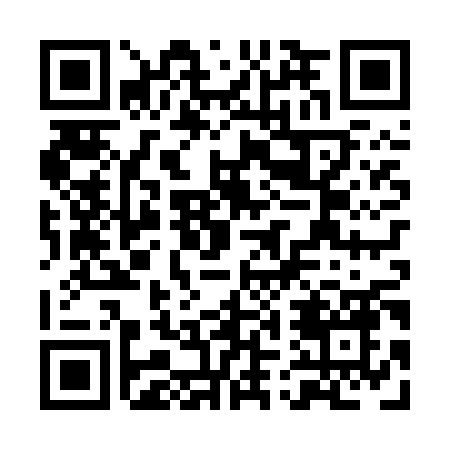 Prayer times for Coopers Falls, Ontario, CanadaMon 1 Apr 2024 - Tue 30 Apr 2024High Latitude Method: Angle Based RulePrayer Calculation Method: Islamic Society of North AmericaAsar Calculation Method: HanafiPrayer times provided by https://www.salahtimes.comDateDayFajrSunriseDhuhrAsrMaghribIsha1Mon5:346:571:215:507:459:082Tue5:326:551:205:517:479:103Wed5:306:531:205:527:489:114Thu5:286:511:205:537:499:135Fri5:256:491:195:547:509:146Sat5:236:481:195:547:529:167Sun5:216:461:195:557:539:178Mon5:196:441:195:567:549:199Tue5:176:421:185:577:559:2110Wed5:156:401:185:587:579:2211Thu5:136:391:185:597:589:2412Fri5:116:371:185:597:599:2513Sat5:096:351:176:008:009:2714Sun5:076:331:176:018:029:2815Mon5:056:321:176:028:039:3016Tue5:036:301:176:038:049:3217Wed5:006:281:166:038:059:3318Thu4:586:261:166:048:079:3519Fri4:566:251:166:058:089:3720Sat4:546:231:166:068:099:3821Sun4:526:211:166:078:109:4022Mon4:506:201:156:078:129:4223Tue4:486:181:156:088:139:4324Wed4:466:171:156:098:149:4525Thu4:446:151:156:108:159:4726Fri4:426:131:156:108:179:4827Sat4:406:121:146:118:189:5028Sun4:386:101:146:128:199:5229Mon4:366:091:146:138:209:5330Tue4:346:071:146:138:219:55